		Becoming an Achiever 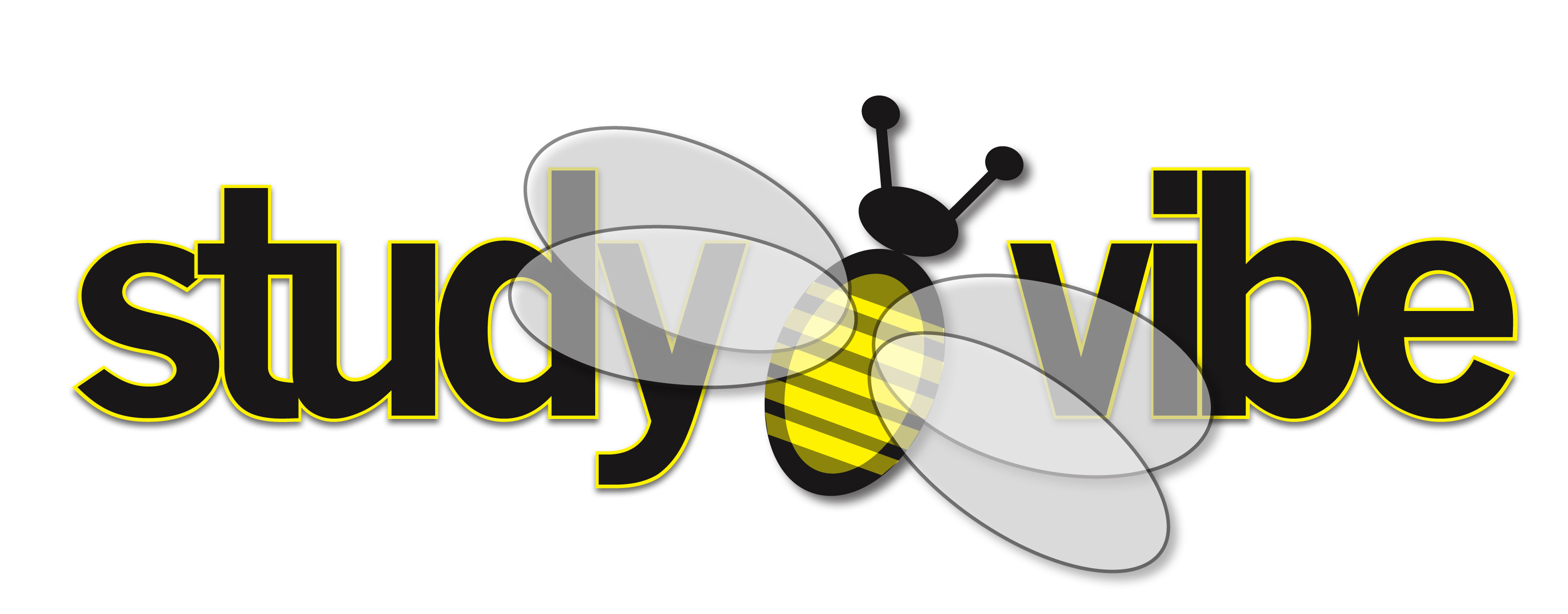    Worksheet TwoRate yourself in these areas   S		   W			Tick S – STRENGTH 	W - WEAKNESS _____	_____	I know I am learning important skills at school 	_____	_____	I have good organizational and time management 					skills_____	_____	I know my subject strengths and weaknesses_____	_____	I go to class well prepared with everything I need_____	_____	I always do my best work_____	_____	I keep trying when something I am learning is hard_____	_____	I always present my assignments to a high standard_____	_____	I am always punctual to school and class_____	_____	I ask for help when I don’t understand something_____	_____	I always aim to continually improve my grades_____	_____	I set short-term goals for myself_____	_____	I know there is always more to learn_____	_____	I don’t blame anyone else if I don’t get a good mark_____	_____	I know the skills I develop at school will help me     				later in life_____	_____	I know that my success at school isn’t just about				my ability but also about my attitude and effortCongratulations on your strengths!!!The weaknesses you have ticked will be the basis for some of the activities we do as part of the Studyvibe Community.  Remember these are NOT FAILURES but CHALLENGES to give you a focus for improvement. Why not join us so you can meet the challenge of turning these weaknesses into strengths.